Curriculum Vitae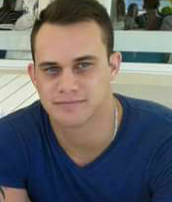 Ross Ross.335344@2freemail.com PROFILEI was born and raised in Cape Town on the 18th October 1990. Since then I have attended and Matriculated from Cape Town’s most prestigious schools. I have been raised with values and morals that have been instilled in me from a young age. Humility, respect and hardwork are the values I live by.I spend most of my time coaching younger ages in cricket and rugby, spending time with friends and loved ones. I enjoy exercising and being outdoors. I am enthusiastic and dedicated to new opportunities and this is why I believe my heart is with the younger ages and being an influence to them whether teaching them in the classroom or out on the sports field.PERSONAL INFORMATIONLANGUAGE: English (fluent)MARITAL STATUS: MarriedDATE OF BIRTH: 18th October 1990HEALTH: ExcellentNATIONALITY: South AfricanRACE: CaucasianQUALIFICATIONSHealth and Fitness Professional’s Academy (HFPA)- Advanced Certificate in Exercise ScienceHealth and Fitness Professional’s Academy (HFPA)- Certificate in Coaching ScienceQualified in First Aid and CPR- Level 1 Rondebosch Boy’s High School- Bachelor PassCambridge AS level- PassExperienceCompany: Virgin Active Health Club (Constantia)Position: Fitness instructor and personal trainerLength of employment: Jan 2016-Nov 2016Reason for leaving: Relocating overseasResponsibilities of Position:Group exercise classes for younger yearsCore conditioning classesOne on one Personal trainingBoot camp sessionsGroup stretch classesAssisting members in the clubBeing friendly and approachableGroup Exercise classes (High intensity cardio, GRIDSchool: Bishops Diocesan SchoolPosition: Aftercare and Sports CoachLength of employment: 2 yearsResponsibilities of Position:Entertaining and supervising childrenDeveloping activities for children Planning and preparing activities for outdoor activitiesPreparing children for matchesOTHER EXPERIENCECattle Barron RestaurantWorked as waiterManaged own float and takings, cash up.Responsible for cleaning proceduresTammy- ManagerOblivion Wine Bar and RestaurantWorked as waiterManaged own float, takings and cash upResponsible for cleaning restaurant and closing business